ExpendituresExpended Grant FundsCLUES has expended 94.1% of SFY 2023 Direct Appropriation grant funds from July 1, 2022 to September 30, 2023):New Grant FundsThe 2023 Legislature provided a total of $1,000,000 in direct appropriation funds to CLUES this year.  The Department of Employment and Economic Development (DEED) is permitted to use five percent of the appropriation to administer the grant, making the amount available to CLUES $950,000.  As of the end of August 31, 2023, CLUES has expended $26,328 of it’s $950,000 SFY 2024 Direct Appropriation grant funds, which began August, 2023.   Success Stories Serge Serge is an immigrant to the United States from Benin, which is located in West Africa by Togo and Nigeria. Serge has been employed for the past 4 years at Austin Minnesota’s Quality Pork Processors plant where he works as a forklift operator making $19.50 an hour.  Serge diligently worked on the CLUES Bridge to Your Future portion of the course.  Staff could count on Serge to always return a text or email and reach out for help when needed. As a caregiver parent, he did his best to complete an entire CDL online course, missing the deadline by one week to continue to the next step. During this time, Serge was also working towards his US citizenship and was so happy to share this with staff when he became a United States citizen. Staff advocated on behalf of Serge due to his dedication and was able to register for Behind the Wheel classes in Austin, MN. CLUES staff assisted Serge in registering for Behind the Wheel classes in Willmar to continue his CDL education. Serge passed his Pre Trip Test, sharing with CLUEs staff that he was “focused on his test to get it done well.”  Serge surprised the CLUES staff with a text and a picture of his paper Commercial Driver’s License two days later, adding that he is, “so happy to make the staff happy and let them know they can count on me for anything.” Serge “thanks God, everyone who is part of his CDL story like the CLUES staff and the Ridgewater College Team with a special thanks to (his) instructor, who gave him the entire details about the road test skills that helped me pass the exam one time.” CLUES knows that the employer who hires Serge will not be disappointed, we know Serge will be successful in whatever he chooses, and CLUES is happy to have been able to join him in this journey. JorgeJorge was one of the first C2C program participants. His CLUES C2C instructor Greg Romero says, “This young man stepped up, showed up, and took home all he aimed for. When he joined the C2C Pathways program he was living in Albert Lea and was attending the program virtually. He soon found a way to relocate to Lakeville so he could be closer to CLUES and obtain employment to further his goals. He took a position working in food production, baking cookies, so he could move to the city and prepare for his summer internship as part of the C2C Pathways program, which he completed at Accenture. He then applied for a paid STEM apprenticeship at Accenture. They noticed his perseverance, interest, and passion to enter into the STEM field of work and granted him the apprenticeship. Now he's on his way to becoming the full-stack web developer he wants to be.” HaileyThroughout her life Hailey felt as she if was never good enough. From dealing with issues with depression, focusing on tasks, needing to take extra classes in school to graduate, to all the financial barriers she and her family have experienced, she knew she needed to make a change. She knew she needed to find employment and break out of the cycle.While looking for new opportunities, Hailey found Riverland Community Colleges’ Customer Service and Banking course. Hailey called CLUES and registered for the 10-week course.  She worked hard to complete the course and her dedication was bolstered by her CLUES Navigator who encouraged her to “keep going” and “keep pushing” at times when she wanted to give up and during regular check-ins.Hailey learned a lot about professionalism – how to dress, how to communicate professionally, interviewing skills. Hailey used to be scared speaking in front of people, but she said, “they (CLUES) taught me to overcome that. Now I’m more open.” Hailey has also learned how to handle different situations and has gained wisdom and knowledge in areas that she didn’t know she had, including seeing different points of view and working with others. This helped her be truly happy with herself.  Hailey got a job offer as a PCA supervising a group of people for an Austin senior center and is thriving and using all the tools she learned through the CLUES program.SFY 2023 Budget CategoryAmountAdministrative costs (up to 10% allowed)  $56,858.80Contracted services  $69,530.00Direct services$498,805.00Support services       $253.48Total budget expended through September 30, 2023$625,447.28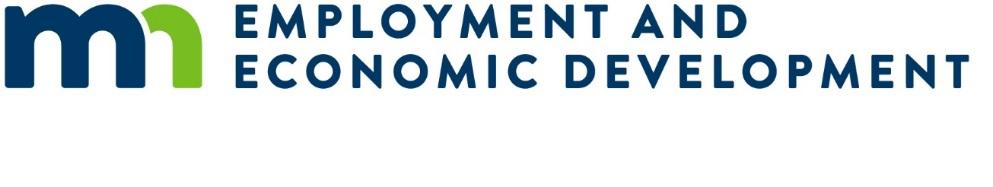 